2. pielikums Nodibinājuma “CARITAS LATVIJA” Žēlsirdības projektu konkursa nolikumamATSKAITE PAR ŽĒLSIRDĪBAS PROJEKTU KONKURSU	                                       202.. .gada 	Saturiskā atskaite I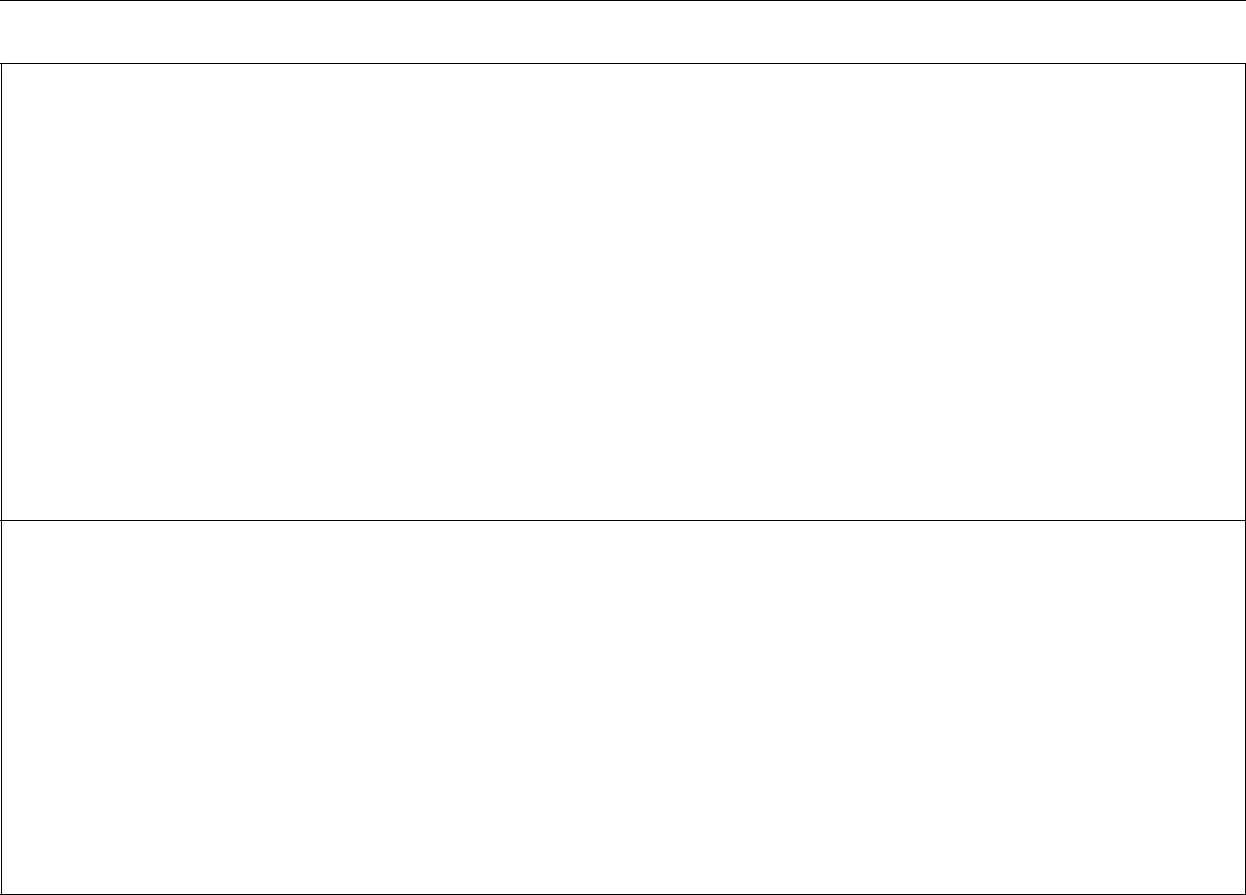 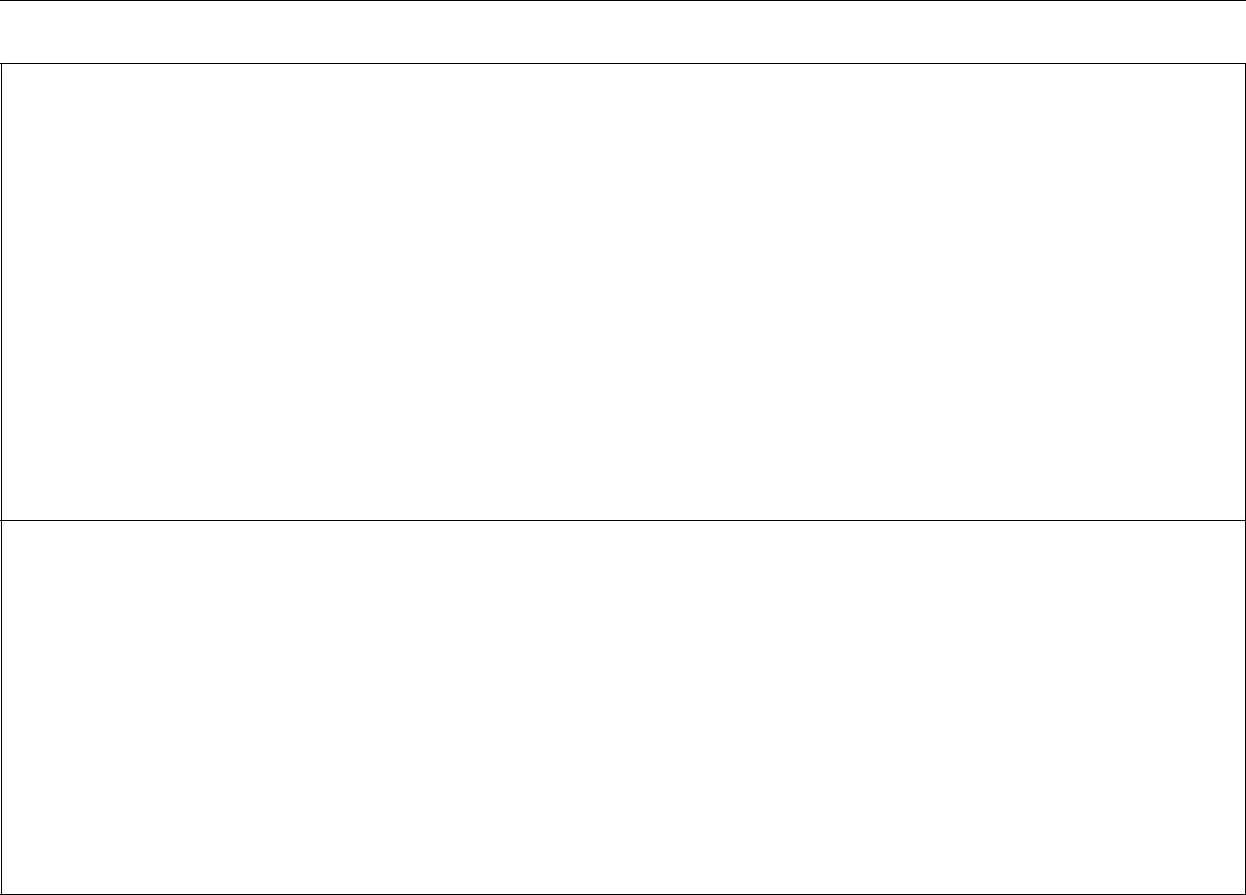 Projekta iesniedzējs /paraksts/ paraksta atšifrējumsFinanšu atskaite IIProjekta iesniedzējs:Projekta īstenošanai atbalstītā finansējuma summa EUR:  	Apliecinu, ka visa iesniegtā informācija ir patiesa.Projekta iesniedzējs /paraksts/ paraksta atšifrējums 	Konkursa rīkotāja pārstāvis /paraksts/ paraksta atšifrējums  	Valdes priekšsēdētāja							          Inese Švekle3. pielikums DALĪBNIEKU SARAKSTSValdes priekšsēdētāja							          Inese ŠveklePlānotā budžeta tāmePlānotā budžeta tāmeFinansējuma izlietojumsFinansējuma izlietojumsNr.Izdevumus apstiprinošip.k.PlānotieKopējāFaktiskieKopējāgrāmatvedības attaisnojošiep.k.izdevumisummaizdevumisummadokumenti, nr., datumsKopā:Kopā:xxNR.P.K.VĀRDS, UZVĀRDSPERSONAS KODSDATUMSPARAKSTS